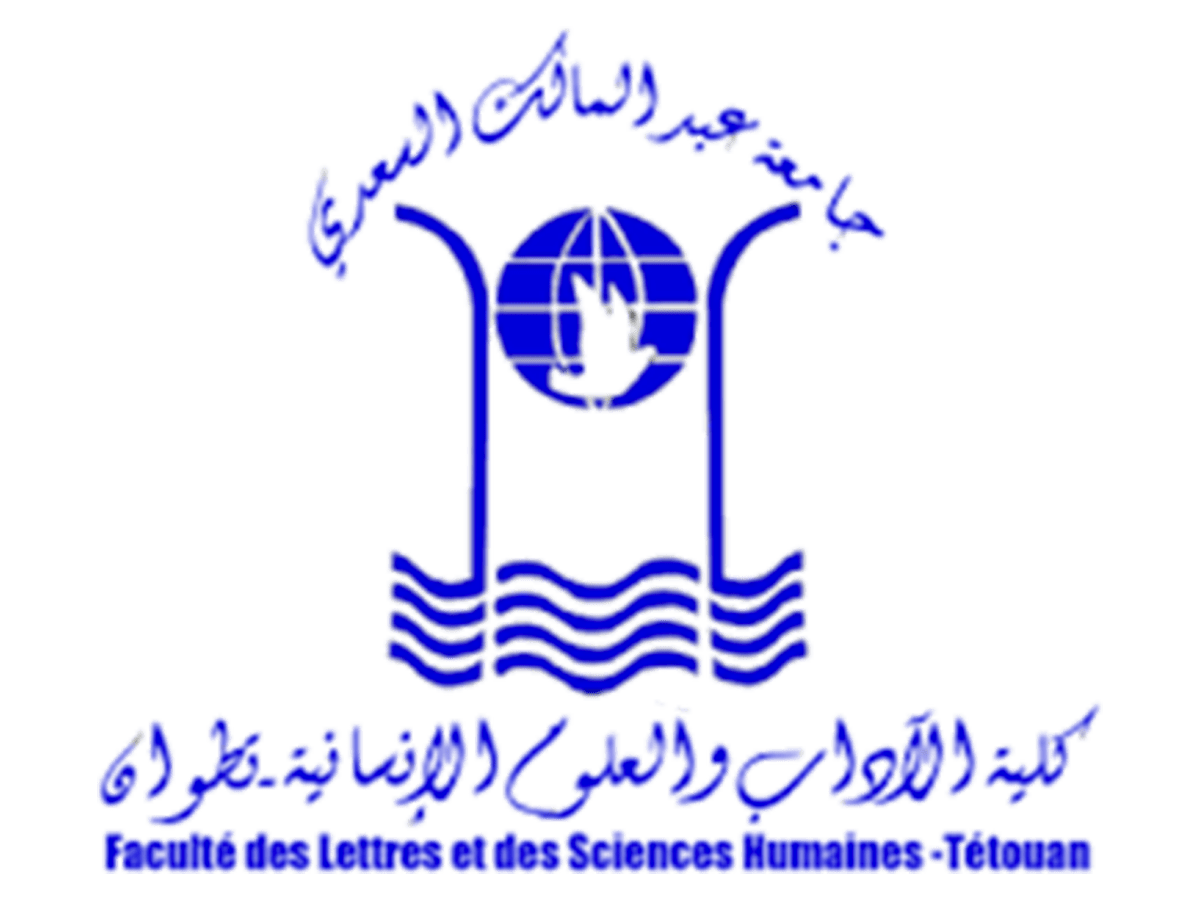 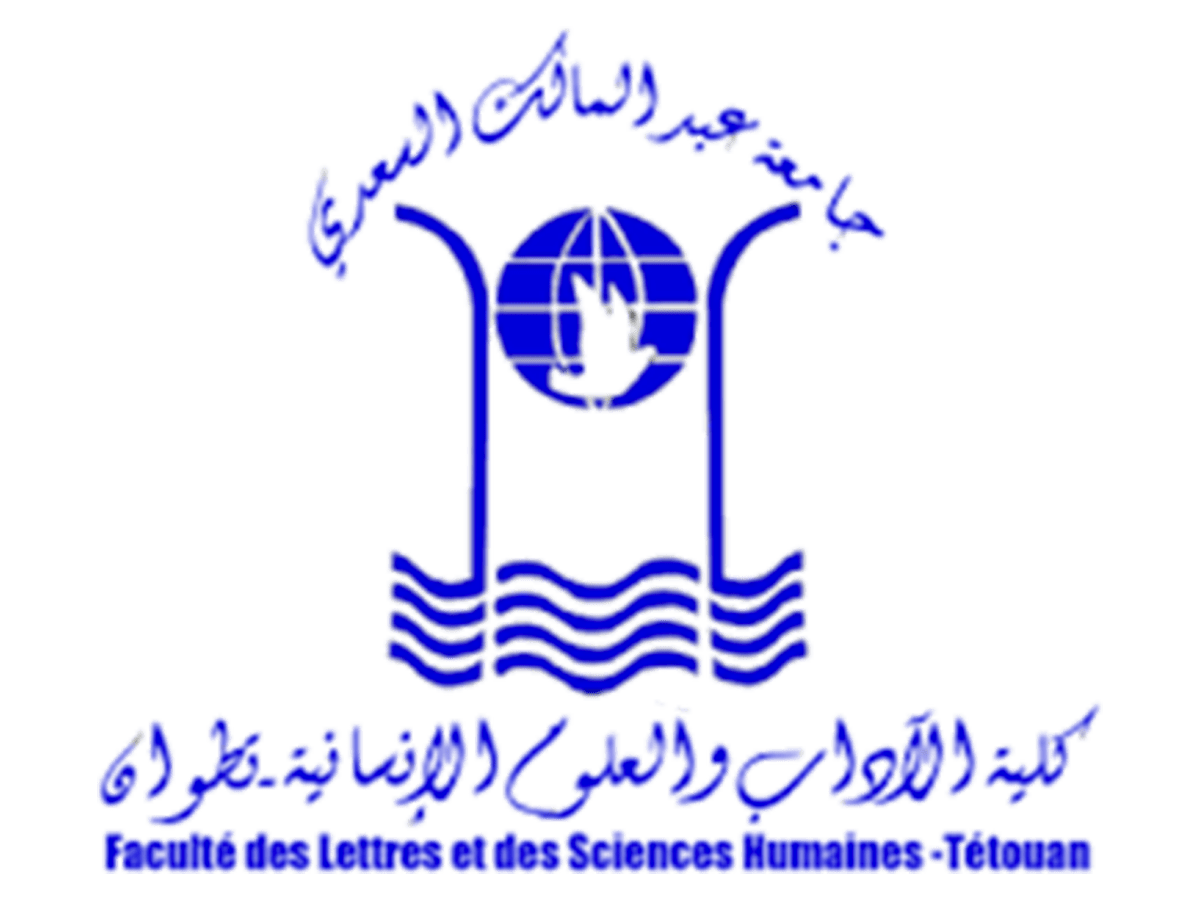 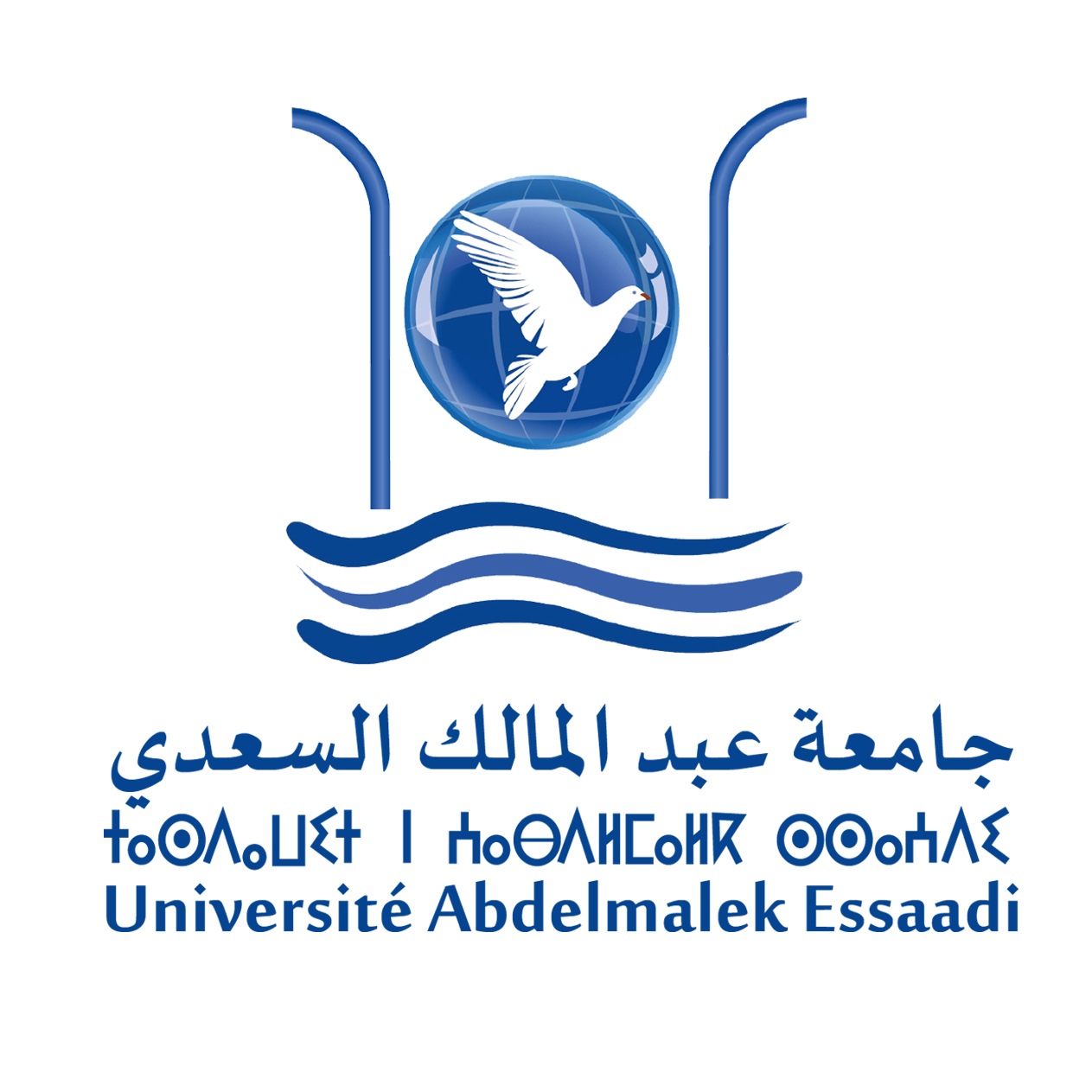 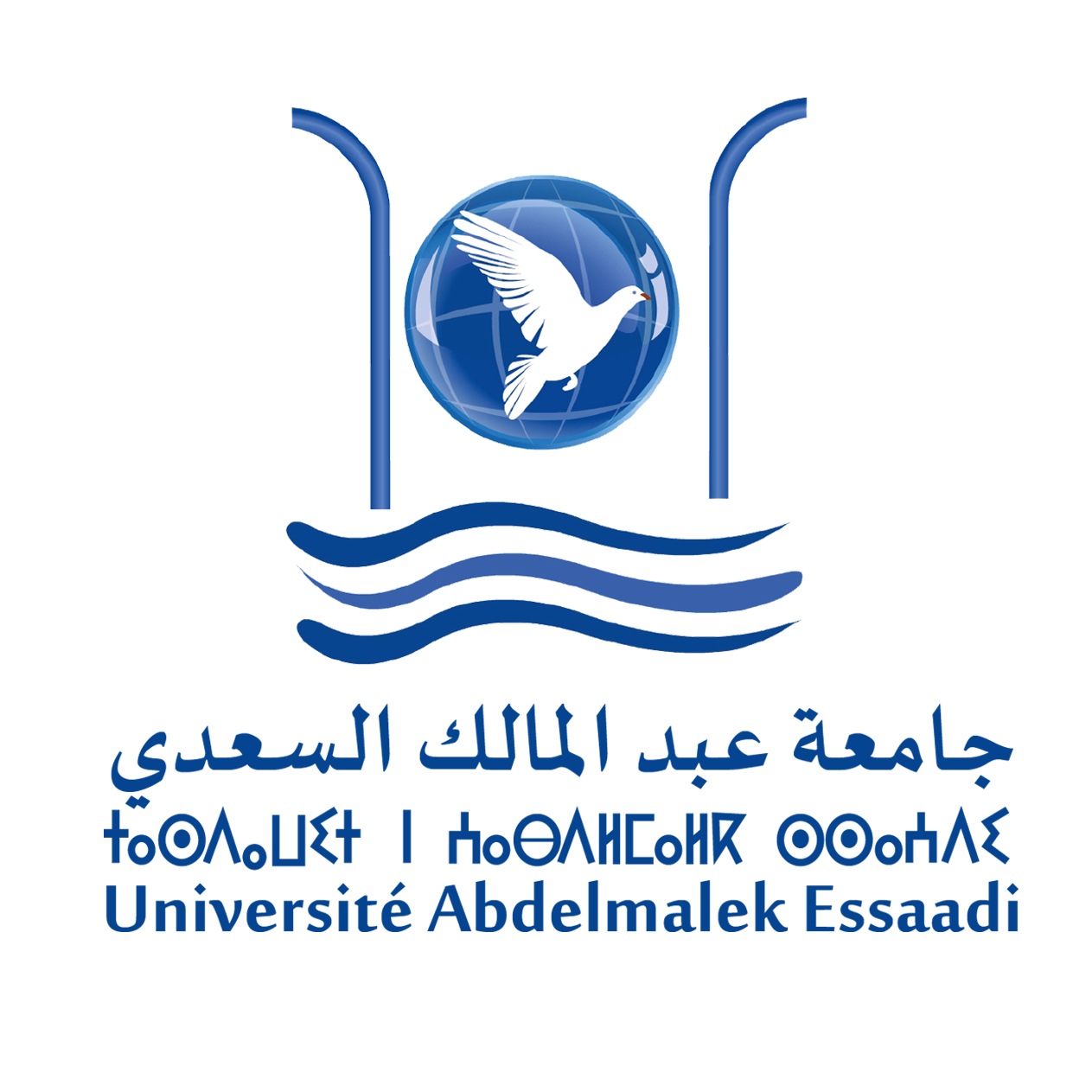 مسلك الجغرافيا وإعداد المجال/ الدورة الخريفية 2023-2024الفصل الثالثتاريخ التحديث: 14/11/2023مسلك الجغرافيا وإعداد المجال/ الدورة الخريفية 2023-2024الفصل الخامستاريخ التحديث: 26/10/202318:30 – 16:3016:30 – 14:3014:30 – 12:30مناخ دينــــــــــــــــاميذ. الراجيق 1سيميولوجية الخرائــــــطذ. بوغابة ق1الخميسمورفومنـــــــــــــــاخذ. محسن العمالق 1علم الاجتمــــــــــــــــــــاعذة. كريمة الوزانيق 1الجمعةدينامية المجال الحضريذ. الرحموني شيماءق 1دينامية المجال الريفيذة.  بوشنتوفق 1السبت14:30 – 12:3012:30 – 10:3010:30 – 8:30إعداد الترابذ .بولرباح ق 2جيومتيك تطبيقيذ. الصالحي - م 4 ق 30 ذة . بندريس- م : 2 –ق:31  جيومتيك تطبيقيذ .الصالحي - م 3 ق 30 ذة . بندريس م :1 -  ق :31 الأربعاءالسواحل: الأشكال، السيرورات والإعدادذ بوغابة عبد السلامق 1الأحواض المائية وقضايا التدبير المائيذ. صباحي محمد ق 1الخميسالدينامية السكانيةأزكاغ عبد اللطيفالقاعة 1السياحة والتنمية الجهويةذة شيماء الرحمونيق 1الجمعة